ZUR SOFORTIGEN VERÖFFENTLICHUNG 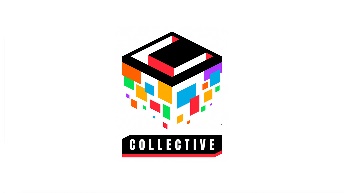 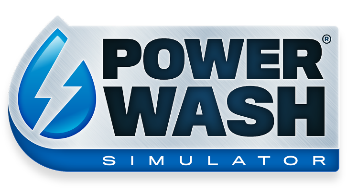 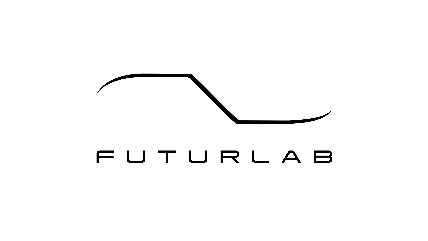 BALD KANNST DU DEN DRUCK AUF PLAYSTATION® UND NINTENDO SWITCH™ ABLASSEN Entspannung, die Sorgen wegspült, erscheint dieses Jahr für weitere PlattformenLONDON (15. SEPTEMBER 2022) – Square Enix Collective® und FuturLab® kündigten heute an, dass POWERWASH SIMULATOR später in diesem Jahr auf PlayStation®4 (PS4™), PlayStation®5 (PS5™) und Nintendo Switch™ erscheinen wird. Die extrem entspannende Simulation ist über Game Pass bereits für PC, Konsole und Xbox Cloud Gaming (Beta) verfügbar und steht für Xbox Series X|S, Xbox One, Windows 10 und über Steam® für PC zum Verkauf. Den Ankündigungstrailer von der Tokyo Game Show gibt es hier zu sehen. https://youtu.be/RoGFZlt4Egw Hier erklärt Kenny Washmore, offizieller Hochdruckreinigungsexperte, mehr:„Wenn Hochdruckreinigen euch begeistert, wisst ihr, es ist nicht immer so toll wie gedacht. Verwickelte Schläuche, Strom, Matsche und Schmutzwasser. Wenn es doch nur einen Weg gäbe, diese wonnige, reine Erfüllung zu finden, ohne die ganze Schererei! Wir haben das perfekte Produkt für euch, damit IHR wie ein Profi reinigen könnt!“„Es ist POWERWASH SIMULATOR! Spült die unnötigen Komplikationen weg, und kommt zum guten Teil. Euch sauber zu fühlen, ohne erschöpft zu sein! Wascht ein Auto, wascht ein Haus. Besucht weit entfernte Orte wie Muckingham, und wascht diese! Die Reinigung hat noch nie so viel Spaß gemacht.“„Mit POWERWASH SIMULATOR findet ihr die Erfüllung einer tiefen Reinigung, ohne die Unannehmlichkeit, vom Sofa aufzustehen. Für den größten Dreck muss es diese Reinigungssimulation sein: POWERWASH SIMULATOR. Es ist ein Hochdruckreinigungswunder!“Danke, Kenny.Für weitere Informationen siehe: https://powerwash-simulator.square-enix-games.com/de/Pressekontakt FuturLab: press@futurlab.co.ukPressekontakt Square Enix Collective: collective-pr@eu.square-enix.comWeiterführende Links:Offizielle Website: www.powerwashsimulator.com
Steam®: http://bit.ly/PWSOutNowSteam
Twitter: @PowerWashSim
Discord: https://bit.ly/JoinPWSDiscord
YouTube: http://bit.ly/FuturLabYT 
Instagram: https://www.instagram.com/powerwashsim/
Über FuturLab®FuturLab® ist ein kleines, preisgekröntes Entwicklerstudio mit Sitz in Brighton, UK. FuturLab® entwickelt und veröffentlicht seit 2003 bemerkenswerte Spiele auf PC und Konsolen. Das Studio ist bekannt für Velocity 2X, Tiny Trax, Mini-Mech Mayhem und Peaky Blinders: Mastermind. Es arbeitet derzeit am heiß ersehnten PowerWash Simulator.Über Square Enix Ltd.Square Enix Ltd. entwickelt, veröffentlicht, vertreibt und lizenziert in Europa und anderen PAL-Gebieten Unterhaltungsinhalte der Square Enix Group, zu der unter anderem SQUARE ENIX® und TAITO® gehören. Die Square Enix Group kann mit einem beeindruckenden Portfolio an Markenrechten aufwarten, darunter: FINAL FANTASY®, das sich weltweit mehr als 173 Millionen Mal verkauft hat, DRAGON QUEST®, weltweit über 85 Millionen Mal verkauft, und dem legendären SPACE INVADERS®. Square Enix Ltd. ist eine in London ansässige, hundertprozentige Tochtergesellschaft von Square Enix Holdings Co., Ltd.Weitere Informationen über Square Enix Ltd. finden Sie auf https://square-enix-games.com/de_DE.DRAGON QUEST, SPACE INVADERS, SQUARE ENIX, the SQUARE ENIX logo, and TAITO are registered trademarks or trademarks of the Square Enix group of companies. All other trademarks are properties of their respective owners.